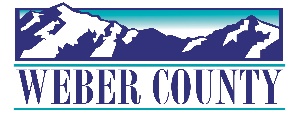 PUBLIC NOTICE is hereby given that the Board of Commissioners of Weber County, Utah will hold a regular commission meeting in the Commission Chambers at 2380 Washington Blvd., Ogden, Utah, on Tuesday, January 3, 2023, commencing at 10:00 a.m. Join Zoom Meetinghttps://us06web.zoom.us/j/85260293450?pwd=eGpvYjRKKzNSb0p5L1NXemlLdEwvZz09Meeting ID: 852 6029 3450Passcode: 503230The agenda for the meeting consists of the following:Welcome - Commissioner FroererB. 	Action Item1.	Discussion and/or action on appointment of Weber County Commission Chair and Vice Chair.C.	Consent Items1.	Request for approval to ratify warrants #6927-6967 and #473449-473593 and #229-232 in the amount of $2,543,286.90, dated December 27, 2022.	2.	Request for approval of warrants #6968-7001 and #473594-473685 in the amount of $932,409.36.3.	Request for approval of 2022 year-end purchase orders in the amount of $14,342.21.4.	Request for approval of 2023 purchase orders in the amount of $431,397.67.5.	Summary of Warrants and Purchase Orders.D.	AdjournCERTIFICATE OF POSTINGThe undersigned duly appointed Executive Coordinator in the County Commission Office does hereby certify that the above notice and agenda were posted as required by law this 30th day of December, 2022.							_________________________________________												Shelly Halacy In compliance with the Americans with Disabilities Act, persons needing auxiliary services for these meetings should call the Weber County Commission Office at 801-399-8405 at least 24 hours prior to the meeting. Information on items presented can be found by clicking highlighted words at the end of the item.   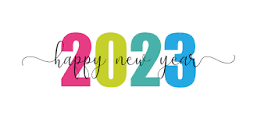 